10 класс Стартовая контрольная работаВариантЧасть 1.Выберите один правильный ответТипичные реакции для веществ из класса алканов – это реакции…а) гидратации	б) нейтрализации	в) замещения		г) присоединенияОбщая формула класса алкинов:а) СnH2n		б) СnH2n+2		в) СnH2n-2		г) СnH2n+1ОНИзомерами являются:а) пропан и пропен		б) бутин-1 и бутин-2	  в) бутан и пропан		г) пентен-2 и циклобутанКакое вещество способно проявлять свойства  и альдегидов и многоатомных спиртов?а) глюкоза	б) муравьиная кислота		в) ацетальдегид	г) диэтиловый эфирВеществу,  имеющему формулу С6Н6,  соответствует название…а) фенол		б) гексен		в) гексин			г) бензолКакой класс веществ будет изомерен для алкенов?а) алканы	б) алкены	в) алкадиены	г) циклоалканыКакая гибридизация характерна для атома углерода в молекулах алкенов?а) sp		б) sp2		в) sp3		г) нет гибридизацииГомологами будут являться:А) бутан и пропен			б) бутан и 2-метилпропан	в) бутин-1 и пропин-1		г) метаналь и метанолВерны ли следующие суждения о свойствах метана и фенола?А. Метан образует с воздухом взрывоопасную смесь.Б. Водный раствор фенола называется карболовой кислотой.1) верно только А		б) верно только Б	в) верны оба суждения	г) оба суждения неверныКачественная реакция на альдегиды:а) взаимодействие с бромной водой	б) реакция «серебряного зеркала»в) биуретовая		г) взаимодействие с хлоридом железа (III)Часть 2Установите соответствие между названием вещества  и его молекулярной формулой.НАЗВАНИЕ ВЕЩЕСТВА		МОЛЕКУЛЯРНАЯ ФОРМУЛАА) этанол					1) С2Н4Б) пропаналь					2) С2Н5ОНВ) этилен					3) С3Н6ОГ) ацетилен					4) С2Н2Сложные эфиры образуются при взаимодействии пропановой кислоты са) натрием		б) этанолом			в) глицерином	г) пропаналем  	д) пропанолом		е) оксидом медиЧасть 3Осуществите превращениеэтан  	этилен       этанол          уксусный альдегид           уксусная кислота	Решите задачу: Найдите молекулярную формулу углеводорода, если его относительная плотность по водороду равна 8. Массовая доля углерода в веществе составляет 70%Критерии оценкиМаксимальный балл: 21«оценка 5» - 19-21 баллов«оценка 4» - 13-18 баллов«оценка 3» - 8-12 баллов«оценка 2» - 0-7 балловЧасть 1: за каждый правильный ответ 1 балл.Часть 2: за полностью правильный ответ по 2 балла, при одной ошибке 1 балл, при 2 и более ошибках 0 баллов.Часть 3: задание 1 – 4 балла (за каждое правильно написанное уравнение по 1 баллу), при одной ошибке 3 балла. При 2 ошибках 2 балла, при 3 ошибках 1 балл, при более 3 ошибок 0 баллов.Задание 2: 3 балла (при 1 ошибке 2 балла, при 2 ошибках 1 балл, при более 2 ошибок 0 баллов).Промежуточная контрольная работаВариант В заданиях А1-А7 выберите один правильный ответ.А1  Изомерами положения кратной связи являются1) 2-метил бутан и 2,2-диметилпропан	2) пентин-1 и пентен-23) пентадиен-1,2 и пентадиен-1,3                    4) бутанол -2 и бутанол-1А2 В одну стадию бутан можно получить из      1) бутанола-1  2) бутановой кислоты   3) бутена-1   4) бутанола-2А3 Верны ли следующие суждения о свойствах спиртов?     А) Между молекулами спирта и воды образуются водородные связи.     Б) В реакции этанола с хлором образуется хлорэтан.     1) верно только А    2) верно только Б   3)верны оба суждения   4) оба суждения неверныА4 Уксусная кислота не взаимодействует с     1) CuO      2) Cu(OH)2     3) Na2CO3     4)  Na2SO4А5 Бутан можно получить взаимодействием хлорэтана с     1) гидроксидом натрия   2) натрием   3) этаном   4) этаноломА6 В схеме превращений СН3–СОО–С2Н5  → Х → С2Н5–О–С2Н5 веществом Х является     1) С2Н6    2) СН3–СО–С2Н5    3) С2Н5ОН   4) С2Н5–СОНА7 Какой объем кислорода (н.у.)  расходуется при сгорании  бензола?     1) 2,25л        2) 22,4л      3) 50,4л     4) 25,2лВ задании В1 к каждому элементу первого столбца подберите соответствующий элемент второго столбца, ответ запишите в виде последовательности цифр.                                                                                              В заданиях В2-В4 выберите три правильных ответа и запишите их в порядке возрастанияВ1 Установить соответствие между молекулярной формулой вещества и классом органических соединений, к которому оно относится     Молекулярная формула                                             Класс     А) С4Н6                                                                                                 1) углеводы           Б) С4Н8O2	                  2) арены     В) С7Н8                                                                                                  3) алкины     Г) С5Н10O5                                                                                          4) сложные эфиры                                                                                   5) альдегидыВ2 Этан может вступать в реакции     1) замещения               2) присоединения           3) изомеризации     4) разложения              5) горения                       6) полимеризацииВ3 С Cu(OH)2 может взаимодействовать     1) этилацетат                2) глюкоза                     3) пропаналь     4) метановая кислота   5) пропанол-1               6) пропанол-2В4 Какие утверждения справедливы для метиламина?     1) растворяется в воде                2) его водный раствор имеет слабокислую среду     3) реагирует с кислотой HBr      4) при нагревании реагирует с С2Н4       5) его пары тяжелее воздуха      6) как и другие амины не имеет запахаВ заданиях С1-С2 приведите полное развернутое решениеС1Напишите уравнения реакций, с помощью которых можно осуществить превращения. При написании уравнений используйте структурные формулы органических веществ.                      H2SO4(конц.), 180˚                Br2	                               H2O, Hg²+	H2, кат.Пропанол-1 ----------------→ Х1  ------→ Х2 → пропин ----------→ Х3 -----------→ Х4С2 Некоторый сложный эфир массой  подвергнут щелочному гидролизу. При этом получено    калиевой соли предельной одноосновной кислоты и  спирта. Установить молекулярную и структурную формулы этого эфира. Напишите структурные формулы его изомеров:                                а) углеродного скелета, б) межклассового. Всем веществам дайте названия по международной номенклатуре. Итоговая контрольная работаВариант заданиях А1-А7 выберите один правильный ответ.А1  Изомером метилциклопропана является1) бутан      2) бутен-1       3) бутин-2       4) бутадиен-1,3А2 Пентан взаимодействует с      1) хлором на свету   2) раствором KMnO4   3) бромной водой   4) раствором KОНА3 Характерной реакцией многоатомных спиртов является взаимодействие с      1) Н2          2) CuSO4	3) Ag2O в NH3       4) NаА4 Муравьиная кислота взаимодействует с     1) хлоридом натрия     2) гидросульфатом натрия     3) метанолом     4)  метаномА5 Бутанол-2 можно получить гидратацией     1) 1-хлорбутана   2) бутадиена-1,3    3) циклобутана   4) бутена-1       А6 В схеме превращений СН3–СООН → Х → NH2– СН2–СOOН веществом Х является     1) хлоруксусная кислота    2) ацетат натрия    3) ацетилен   4) этилацетатА7 Какой объем кислорода (н.у.)  расходуется при сгорании  этанола?     1) 2,24л        2) 6,72л      3) 3,36л     4) В задании В1 к каждому элементу первого столбца подберите соответствующий элемент второго столбца, ответ запишите в виде последовательности цифр.                                                                                              В заданиях В2-В4 выберите три правильных ответа и запишите их в порядке возрастанияВ1 Установить соответствие между молекулярной формулой вещества и классом органических соединений, к которому оно относится     Название вещества                                                 Класс     А) метаналь                                                                                      1) арены           Б) глицерин	                                                                        2) альдегиды     В) глицин                                                                                            3) спирты     Г) пропин                                                                                           4) алкены                                                                                   5) аминокислоты                                                                                   6) алкиныВ2 Для бутина-1 справедливы утверждения:     1) молекула содержит одну двойную связь       2) вступает в реакцию галогенирования        3) обесцвечивает раствор  KMnO4                      4) при гидратации образуется альдегид                       5) является изомером бутадиена-1,3                   6) не вступает в реакции замещенияВ3 В соответствии со схемой R–СOOН + R1–OН → R–СOOR1 + H2O происходит взаимодействие между     1) серной кислотой и пропанолом-1                   2) метилпропионатом и этанолом        3) пропановой кислотой и этанолом                   4) метанолом и и этанолом        5) бутанолом -1  и муравьиной кислотой           6) этановой кислотой и метаноломВ4 Аминобутановая кислота может взаимодействовать с      1) оксидом кремния                    2) бутадиеном-1,3     3) соляной кислотой                   4) гидроксидом калия       5) сульфатом натрия                   6) пропаноломВ заданиях С1-С2 приведите полное развернутое решениеС1Напишите уравнения реакций, с помощью которых можно осуществить превращения. При написании уравнений используйте структурные формулы органических веществ.         1200˚            С (акт.)                   НNO3, H2SO4(конц.)   	                                                НСlСН4----→ Х1  ------→ С6Н6   -------------------→ Х2 → С6Н5–NH2  ----→ Х3С2 Определите молекулярную формулу алкина, если молярная масса продукта его реакции с избытком бромоводорода в 4 раза больше, чем молярная масса исходного углеводорода. Напишите его структурную формулу, если известно, что углеводород образует осадок с аммиачным раствором нитрата серебра. Напишите уравнение этой реакции.Оценивание работы.За правильный ответ в части А – 1 баллЗа полный правильный ответ в части В – 2 балла;  если допущена одна ошибка – 1 балл; за неверный ответ (более одной ошибки) или его отсутствие – 0 баллов.За полный правильный ответ С1 – 5 балловЗа полный правильный ответ С2 – 4 баллаИтого максимально 24 балла.Критерии оценивания С1:  по 1 баллу за каждое уравнение реакции (всего 5 баллов)Критерии оценивания С2: Найдено количество вещества продуктов сгорания  или произведен расчет по химическому уравнению  – 1 балл;Определена молекулярная формула вещества – 1 балл;Составлена структурная формула вещества – 1 балл Записано уравнение реакции вещества с указанным реагентом  или записаны и названы соответствующие гомологи и изомеры  – 1 балл (всего 4балла)Шкала пересчета первичных баллов в отметку  *Для получения отметки «4» необходимо получить не менее 3 баллов в части С**Для получения отметки «5» необходимо получить не менее 5 баллов в части С11 классСтартовая контрольная работаВариант Задание 1  Дайте названия веществам. К каким классам органических веществ они относятся?а) СН2 = СН – СН3б) СН3 – О – СН3	СН3в) СН3 – СН2 – СН – СООН                        г)              г)                   СН3                                                  СН3                                                                                                                                                                                                   Задание 2. Составьте формулы веществ по названиям, подпишите названия под формулами веществ. К каким классам органических веществ они относятся?а) пентадиен – 1,3                              в) 4 – метилпентанол - 2б) бутен – 2                                        г) 2,5 – диметил, 3 – этилгексанЗадание 3. Допишите реакции, дайте названия органическим веществам, укажите условия протекания реакций:а) С2 Н5ОН + О2                                                 в) СН = С – СН3 + Н2Об) СН2 = СН – СН2 – СН3 + НCI             Задание 4. Как распознать химическим путём:а) фенол                    б) уксусную кислотуЗадание 5. Вычислите объём этилена при (н.у.), если он выделяется в результате реакции дегидратации 350 г раствора, содержащего 15 % спирта. Критерии оценивания –  каждое задание 1-4 оценивается по 1 баллу, за каждую букву правильного ответа, пятое задание оценивается до 5 баллов. За неверный ответ или отсутствие ответа выставляется 0 баллов. Максимальное количество баллов в работе –18 . Рекомендуемая шкала перевода баллов в оценку:Промежуточная контрольная работаВариантЧасть А. Выбери один правильный ответ:А1. Вещество Н3С – СН – СН – СН3 это: а) 2,3 диметилпропан; б) 2 метилпентан;СН3 СН3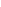 в) 2,3 диметилбутан; г) диметилбутан.А2. Бутадиен-1,3 принадлежит к классу углеводородов:а) предельных; б) непредельных; в) ароматических; г) циклопарафинов.А3. sp2 – гибридизация электронных облаков атома углерода в молекуле:а) бензола; б) метана; в) ацетилена; г) алмаза.А4. Сколько изомеров может иметь соединение состава С4Н10: а) 3; б) 1; в) 2; г) 5.А5. В молекулах углеводородов -связь является: а) прочной; б) непрочной.А6. Гибридные электронные облака имеют форму:а) шара; б) правильной восьмёрки; в) неправильной восьмёрки; г) более сложную форму.А7. Какие признаки характеризуют изомеры: а) одинаковый качественный состав;б) разное строение, но одинаковый качественный и количественный состав;в) соответствие одному гомологическому ряду; г) одинаковые физические свойства.А8. Причина появления более основных свойств у аминов по сравнению с аммиаком это: а) наличие азота; б) наличие свободной электронной пары; в) наличие метильного радикала и смещение электронной плотности к азоту; г) смещение электронной плотности от водородов к атому азота.А9. Аминокислоты это органические вещества, способные обладать:а) основными свойствами; б) амфотерными свойствами; в) кислотными свойствами.А10. Структурное звено это:а) низкомолекулярное вещество, из которого синтезируется полимер;б) многократно повторяющаяся в макромолекуле группа атомов;в) часть макромолекулы полимера.А11. Закон химии – масса веществ вступивших в реакцию равна массе веществ образующихся это:а) закон сохранения и превращения энергии; б) закон сохранения массы; в) периодический закон;г) закон постоянства состава.А12. Наибольший радиус у атома: а) калия; б) натрия; в) лития; г) меди.А13. Электроотрицательность уменьшается в ряду:а) Se, O, S; б) Si, P, CI; в) Br, Se, CI, г) S, Se, Te.А14. Атому кальция соответствует электронная конфигурация:а) 1s22s22p63s23p6; б) 1s22s22p63s2; в) 1s22s22p63s23p64d2; г) 1s22s22p63s23p64s2.А15. Степень окисления алюминия в соединениях равна:а) +3; б) 3; в) +3 или +2; г) 3 или 2.Часть В. Ответом на задание этой части будет некоторое пропущенное слово (запишите в нужном по смыслу падеже) или число.В1. Вещество, в узлах кристаллической решётки которого находятся частицы Mg2+ и CI образовано ______________________ связью.В2. Среди предложенных веществ: 1) С2Н6; 2) С2Н4; 3) С6Н6; 4) С4Н8; 5) С10Н20 к классу алкенов принадлежат __________ . (ответ запишите цифрами без пробелов)3. Веществами Х и У в схеме превращений С2Н4 C2H5Br C4H10 могут быть соответственно:а) HBr и Na; б) Br2 и Na; в) Br2 и NaОН; г) HBr и NaОН.В4. Реакция взаимодействия альдегида с аммиачным раствором Ag2O называется реакцией ___________.Часть С. Напишите развёрнутое решение предложенного задания:С1. Решите задачу: Вычислите объём газа, который выделится при взаимодействии 100 г известняка (примесей 20%) с соляной кислотой (н.у.).Все задания части А – 1 балл; части В – 3 балла; части С – 5 баллов.«2»  0 – 14 баллов«3»  15 – 21 балл«4»  22 – 26 баллов«5»  27 – 32 балла, но при условии, что сделано задание части С.Итоговая тестовая работаВариантЧасть А1) Электронная конфигурация 1S22S22P63S23P64S23d10 соответствует элементуа) Ca       б) F           в) Cu      г) Zn2) Кислотные свойства в ряду высших оксидов углерода – кремния - фосфора а) Возрастают       б) Ослабевают           в) Сначала возрастают, затем ослабевают   г) Сначала ослабевают, затем возрастают3) Верны ли следующие суждения о меди и её соединениях?А. Медь- элемент I А группыБ. Медь не взаимодействует с кислотамиа) Верно только А       б) Верно толькр Б          в) Верны оба суждения     г) Оба суждения не верны4) Водородная связь не образуется между молекуламиа) ацетона   б) пропанола     в)кислорода     г) кальция5) Элемент, проявляющий постоянную степень окисления в своих соединениях:а) F       б) Cl           в) S      г) O6) Изомером циклогексана является а) 3-метилгексан    б) Циклопентан    в) Бензол   г) Гексен-27) Электролитом является каждое из двух вещества) Бутанол и бутановая кислота        б) Бутанол и изопропанолв) Ацетон и ацетат калия                    г) Ацетат натрия и хлорид метиламмония8) Верны ли следующие суждения о мылах?А. К мылам относят, в частности, пальмитат натрияБ. Все мыла относятся к поверхностно-активным веществам.а) Верно только Аб) Верно только Бв) Верны оба сужденияг) Оба суждения неверны 9) В схеме превращений:        HCOH           X          CH3OCH3      веществом Х является а) Метан           б) Ацетон           в) Метанол             г) Уксусная кислота 10) В перечне веществ А) СH3COOCH3                           Г)(CH3)2NH3Б) KClO4                                       Д)NH4NO3В)  Ba(OH)2                                  Е)[CH3NH3]BrК солям относятся вещества, формулы которых обозначены буквамиа) БВД                         б) АБГ                   в) БДЕ            г) АБЕ11) Азотная кислота а) Относится к довольно слабым электролитам       б) Не растворяет металлическую медь     в) Разлагается при хранении и нагревании           г) Получается в промышленности из нитратов12) Общим свойством железа и алюминия является их способностьа) Растворятся в растворах щелочейб) Пассивироваться концентрированной серной кислотойв) Реагировать с иодом с образованием трииодидовг) Образовывать оксид состава Э3O413) Для осуществления превращений в соответствии со схемой: Fe          Fe3O4         FeO           FeCl3Необходимо последовательно использоватьа) Кислород, углерод, хлорб) Перекись водорода, водород, хлорв) Кислород, водород, хлороводородг) Оксид кальция, литий, хлороводород14) С наибольшей скоростью серная кислота взаимодействует са) Гранулами железа      б) Гранулами цинкав) Cтружкой цинка          г) Порошком цинка   15) Масса оксида лития, образующегося при сгорании 3,5 г. лития в избытке кислорода, равнаа) 5 г.      б) 12,5 г.      в) 10 г.     г) 7,5 г.     Часть В*1)  Установите соответствие между реагирующими веществами и признаками протекающей между ними реакцииВЕЩЕСТВА                                    ПРИЗНАКИ РЕАКЦИИА) HCl + Na2CO3                        1) Выделение бесцветного газаБ)  CaCl2 + Na2CO3                      2) Образование черного осадкаВ) Ca(HCO3)2 + Ca(OH)2                  3) Образование белого осадкаГ)  Ca(HCO3)2 + NaOH                4) Изменение окраски раствора                                                       5) Видимых признаков не наблюдается2) Значение микроэлементов для человека было выявлено при изучении такого заболевания, как эндемический зоб, которое вызывается недостатком иода в пище и воде. Как можно решить эту проблему? Ответ напишите._____________________________________________________________________________3) Вспомни технику безопасности. Продолжи и закончи стихотворение:Войдя в химический наш кабинет,Не нарушай учителей совет:И если даже ты не трус,…………………………………………….Часть С**1)Рассчитайте массу осадка, который выпадет при взаимодействии избытка карбоната калия с 17,4 г. раствора нитрата бария с массовой долей последнего 15%______________________________________________________________________________________________________________________________________________________________________________________________________________________________________________________________________________________________________________________________________________________________________________________________________________________________________________________________________________________________________________________________________________________2) Человек начинает ощущать едкий запах диоксида серы, если в 1 м3 воздуха содержится 3 мг этого вредного газа. При вдыхании воздуха с таким содержанием SO2 в течение пяти минут у человека наступает ларингит - потеря голоса. Какое суммарное количество (моль) диоксида серы приводит к этому неприятному заболеванию? Примите объем легких человека равным 3,5 л, а периодичность дыхания - 4 с. Укажите источники диоксида серы в воздухе. Какие ещё живые организмы могут пострадать от диоксида серы и почему? Как это повлияет на жизнь человека и животных? Ответ проиллюстрируйте уравнениями химических реакций._____________________________________________________________________________________________________________________________________________________________________________________________________________________________________________________________________________________________________________________________________________________________________________________________________________________________________________________________Итоговая тестовая работа по химии в 11 классе включает 20 тестовых заданий и состоит из трех частей, которые отличаются уровнем сложности и формой заданий.                В заданиях (А1- А15) учащимся предлагаются готовые ответы, из которых один верный. Надо поставить галочку в квадрат с правильным ответом. Если была допущена ошибка, при выборе ответа, то надо аккуратно зачеркнуть отмеченную цифру и обвести другую. Правильный ответ на каждое из заданий А1- А15 оценивается 2 баллами.В заданиях (В1) учащимся предлагается установить соответствие. При этом от учащихся не требуется ни подробная запись решения здания, ни объяснение выбранного решения. В случае записи неверного решения необходимо зачеркнуть его, и записать рядом другое. Правильный ответ оценивается 8  Задание (В2) на знание химии и здоровья деется развернутый ответ и оценивается в 6 баллов. Задания (В3) творческого характера на знание техники безопасности. Оценивается в 6 баллов.  В заданиях с записью полного решения (С1) учащиеся должны записать решение и ответ. Оценивается 6 баллов. Задание (С2) метапредметного характера требует рассуждения и конкретных расчетов или уравнений, оценивается в 14 баллов Можно набрать 70 балловОбщий балл0 - 78 - 1314 - 1920-24Отметка234*5**Баллы0 – 78 – 1213 – 1516 – 18Оценка2345АБВГ «2»«3»«4»«5»Ниже 37%Ниже ниже 25 балловБолее 38% Из них не менее 65% заданий БАЗОВОГО уровня 26-45 балловБолее 19 баллов из них часть А66-84%Более 46 баллов 85-100%Более 59 баллов